Publicado en Valencia el 17/06/2019 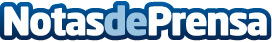 ANDECE asiste al ‘Observatorio 2030’ sobre vivienda, cambio climático y transformación urbanaEl ‘Observatorio 2030’ está compuesto por siete grupos de trabajo que analizan la planificación y gestión urbanas desde diferentes líneas de acción estratégicas: inclusión y justicia social, sostenibilidad, calidad, digitalización, seguridad, recursos y transición energéticaDatos de contacto:Desirée Tornero Pardo645697286Nota de prensa publicada en: https://www.notasdeprensa.es/andece-asiste-al-observatorio-2030-sobre Categorias: Nacional Construcción y Materiales Digital http://www.notasdeprensa.es